ИНФОРМАЦИОННЫЙ БЮЛЛЕТЕНЬ  О городских соревнованиях по спортивному туризму (дистанции – пешеходные).Общая информация.Общее руководство подготовкой и проведением соревнований осуществляет СГОМО «Туристско-спортивная федерация», Департамент физической культуры и спорта администрации муниципального образования городской округ город-курорт Сочи, МБУ ДО «Центр детского и юношеского туризма и экскурсий» г. Сочи (далее Центр). Соревнования проводятся в соответствии с календарным планом на 2022 год официальных физкультурных и спортивных мероприятий города – курорта Сочи, Положения о соревнованиях по спортивному туризму на 2022 год (далее Положение), по Правилам вида спорта «Спортивный туризм» (Приказ Минспорта от 22.04.2021г. № 255 (далее Правила), номер-код вида спорта 0840161811Я.Правила размещены на сайте Федерации спортивного туризма России   http://www.tssr.ru/.Соревнования проводятся по группе дисциплин «дистанция пешеходная – связка», «дистанция – пешеходная - группа»,1 и 2 класс дистанции.Состав Главной судейской коллегии.Требования к участникам, условия их допуска и обеспечение безопасности.К участию в соревнованиях допускаются спортсмены и  команды физкультурно-спортивных, образовательных и общественныхорганизаций  города Сочи. Соревнования проводятся по трем возрастным группам:ГРУППА«А» - 2014-2009 г.р.  мальчики/девочки(«А1» -2014-2012 г.р., 1 класс, спринт/группа, допуск по квалификации б/р), («А2»- 2014-2009 г.р., 2 класс, спринт/группа,)ГРУППА «Б»-2008 – 2007 г.р. юноши/девушки (2 класс, спринт/группа)ГРУППА «В» - 2006 -2005 г.р.юниоры/юниорки (2 класс, спринт/связка)Состав команды - 4 участника, руководитель (тренер) команды старше 20 лет (для образовательных организаций – руководитель кружка, секции), 1 судья; (Команды и связки - мужская/женская – при наличии смешанной – в зачет идет, как мужская).Ответственность за жизнь и здоровье участников соревнований возлагается на руководителей команд. Безопасность на дистанциях соревнований обеспечивает ГСК и профессиональные спасатели.Время, место и программа проведения соревнований.Соревнования проводятся 20 ноября 2022 года. Место проведения соревнований турбаза «Ореховая», п.Катковая щель, Лазаревского района, г.Сочи. Условия размещения.           Размещение команд – приезжающих без ночевки – согласно выделенной зоны  судьи по допуску и размещению; приезжающих с ночевкой – согласно выделенных мест для бивуака  судьи по допуску и размещению, в полевых условиях.Условия подведения итогов и награждение.Победители определяются в соответствии с действующими Правилами. Зачет среди «юношей/мальчиков» и «девушек/девочек»– раздельный.Связки и группы, занявшие I – III места на отдельных дистанциях, награждаются  грамотами и медалями. Условия финансирования.Расходы по организации и проведению соревнований за счет Центра и привлеченных спонсорских средств. Расходы по участию команд в соревнованиях – за счет командирующих организаций и привлеченных средств.Заявки на участие.Предварительные заявки на участие в Соревнованиях с указанием возрастной группы, по которой будет участвовать команда, фамилии, имени и отчества руководителя команды, его контактного телефона, электронной почты высылаются на электронную почту sgoga1@rambler.ru Пример сообщения: «Дистанция - пешеходна - группа» - группа «Х», руководитель Иванов Иван Иванович, СОШ № Х, тел.8-900-00000, эл.адрес: E-mail:ххххх.  	После получения предварительной заявки, на электронный адрес подавших заявку будет выслана электронная форма для заполнения участников, которую необходимо отправить на электронный адрес sgoga1@rambler.ru  до  16 ноября 2022 года.Команды, вовремя не подавшие предварительные заявки, к соревнованиям допускаются при возможности у ГСК.На комиссии по допуску на месте проведения соревнований - сдаются: именные заявки по прилагаемой форме(приложение № 1) и приказ командирующей организации;- предъявляются: договор (оригинал) о страховании жизни и здоровья от несчастных случаев на каждого участника, «Квалификационная книжка спортсмена» или копия приказа о присвоении спортивного разряда, копия паспорта гражданина РФ или Свидетельства о рождении.Справки по проведению соревнований можно получить по телефону: 8-938-497-24-84,  Нибо Халид АйдамировичГСК оставляет за собой право при необходимости вносить изменения в данный бюллетень.ПРИЛОЖЕНИЕ № 1.В ГСК  Первенствапо спортивному туризму                                                                                 19 ноября 2022 года.ИМЕННАЯ ЗАЯВКА.от команды ___________________________________________________________________ на участие в соревнованиях по группе ______.              Всего допущено к соревнованиям __________  (__________________________) человек                               цифрами                      прописью Врач 	__________________________________(_____________________________) М.П. врача                             (подпись)                                         (Ф.И.О.)  Руководитель команды ____________________(___________________________)  (подпись)                                           (Ф.И.О.)	Руководитель образовательной организации      _________________(___________________)								              (подпись)		            (Ф.И.О.)                       М.П.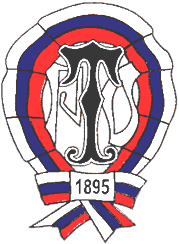 Туристско-спортивная федерация г. Сочи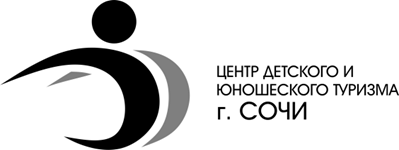 № п/пДолжностьФамилия, Имя, ОтчествоСудейская категория1Главный судьяНибо Халид АйдамировичСС2К2Главный секретарьБрежнева Анастасия ЮрьевнаСС2К3Старший судья - инспекторИскаков Рамиль РафаэльевичСС1К4Заместитель главного судьи по судействуФадеева Ольга ВалентиновнаСС2К5Заместитель главного судьи по безопасностиАвакян Карлос СарибековичСС2К6Заместитель главного судьи по информацииРогожин Дмитрий ЮрьевичСС2К7Заместитель главного секретаряРогожина Дарья НиколаевнаСС3К8Начальник «Дистанции- пешеходная-группа»Маркарян Ашот Арутович, Петров Ярослав ВладимировичСС2КДатаВремяНаименование20.11.22С 8.00 до 10.00Заезд команд. Мандатная комиссия.20.11.2210.00Торжественное открытие соревнований.20.11.2210.30Демонстрация  дистанции.20.11.2211.00Начало соревнований№Фамилия, Имя, Отчество участникаДата рождения../../….г.Туристский опыт (разряд  по спортивному туризму дистанция/ маршрут)Медицинский допускПримечание 